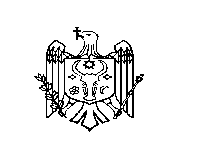 REPUBLICA MOLDOVACONSILIUL RAIONAL ŞTEFAN VODĂDECIZIE nr. 2/7din 18 aprilie 2019Cu privire la modificarea deciziei Consiliului raional nr. 1/6 din 02.02.2012 „Cu privire la constituireaConsiliului de administraţie al Instituţiei Publice Incubatorul de Afaceri din Ştefan Vodă”În baza art. 43 alin. (2), art. 46 din Legea privind administraţia publică locală nr. 436–XVI din 28 decembrie 2006, Consiliul raional Ştefan Vodă DECIDE:1. Se modifică punctul nr.1 al deciziei Consiliului raional nr. 1/6 din 02.02.2012 „Cu privire la constituirea Consiliului de administraţie al Instituţiei Publice Incubatorul de Afaceri din Ştefan Vodă și se expune în componență nominală nouă, după cum urmează:1. Iurie Moiseev, președinte al raionului;2. _____________, reprezentant al ODIMM;3. Alexandru Pavlicenco, vicepreședinte al raionului;4. Adelina Barbăneagră, administrator, IP Incubatorul de afaceri din Ștefan Vodă;5. Galina Ixari, administrator, ÎI „Ixari Galina”, reprezentant al rezidenților;6. Trofim Grosu, consilier raional, administrator CAP „Sta Prim”;7. Vladimir Baligari, consilier raional, președintele comisiei consultative de specialitate pentru buget, finanțe, economie, raporturi patrimoniale, cooperare transfrontalieră și integrare europeană.2. Controlul executării prezentei decizii se atribuie dlui Alexandru Pavlicenco, vicepreședinte al raionului Ștefan Vodă.3. Prezenta decizie se aduce la cunoştinţă:Oficiului teritorial Căuşeni al Cancelariei de Stat;Instituţiei Publice Incubatorul de Afaceri din Ştefan Vodă;Persoanelor nominalizate;Prin publicare pe pagina web al Consiliului raional Ștefan Vodă.               Preşedintele şedinţei                                                                          Ion Ungureanu                 Contrasemnează:            Secretarul Consiliul raional                                                                 Ion Ţurcan